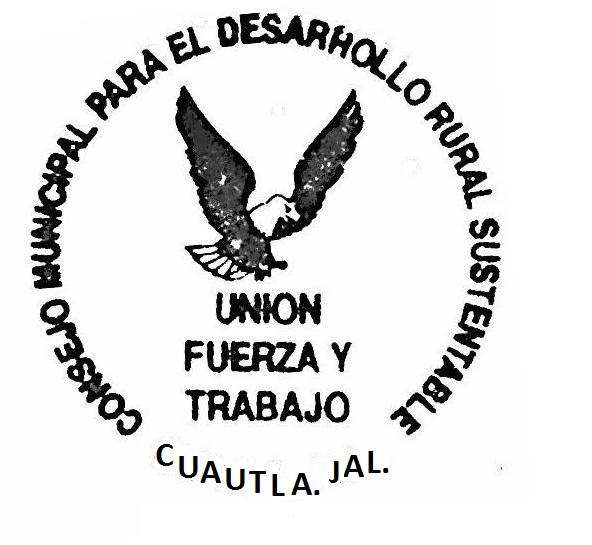 ACTA DE ASAMBLEA ORDINARIA DEL CONSEJO MUNICIPAL DE DESARROLLO RURAL SUSTENTABLE DEL MUNICIPIO DE CUAUTLA,  JALISCO.LUGAR, FECHA Y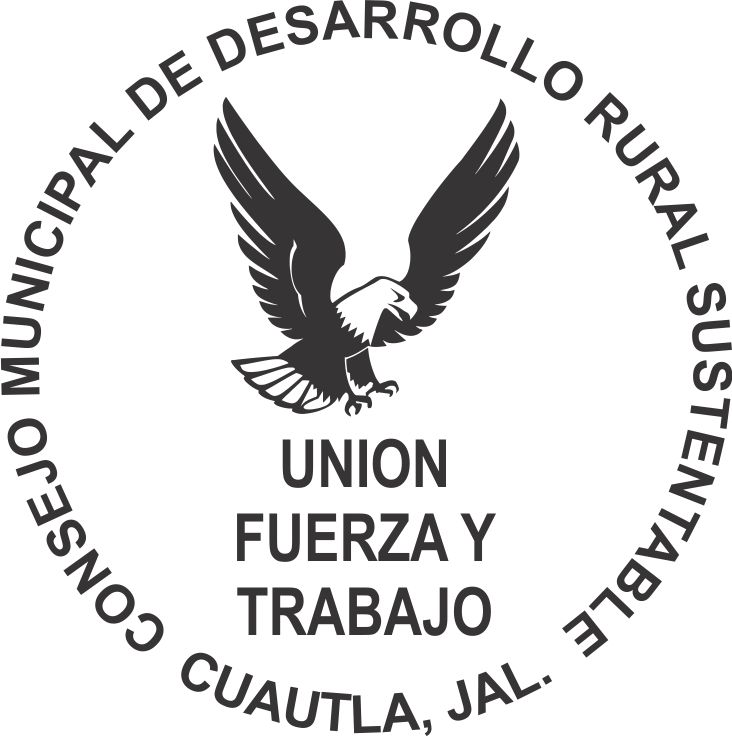 HORA:En la población de Cuautla, Jalisco, Municipio del mismo nombre, en la Casa de la Cultura, siendo las 11:20 once horas con veinte minutos  del día 02 de Febrero de 2022.En la población de Cuautla, Jalisco, Municipio del mismo nombre, en la Casa de la Cultura, siendo las 11:20 once horas con veinte minutos  del día 02 de Febrero de 2022.El ING. JUAN MANUEL TORRES ARREOLA, Presidente Municipal, LIC. ANAHI SANCHEZ GUERRERO, directora de Desarrollo Social, ARQ. RAMON GOMEZ BARAJAS, Dir. De Fomento Agropecuario ING. ISRAEL GOMEZ ZAVALZA, Dir. De Obras Públicas, BLANCA NOEMI LOZANO directora de ecología, ING. LIA HUESO VIDRIO, agente de ventas sistema bio. ING. ALAN MONTES DE OCA, sistema biobolsa, JUDITH DAYANA PRUNEDA RIOS, directora general de JIDELAA.  Así  como 12 asistentes, Agentes Municipales,  Vocales de Cadena y Productores del Municipio.( se anexa lista de asistencia)La asamblea se llevó a cabo bajo el siguiente:El ING. JUAN MANUEL TORRES ARREOLA, Presidente Municipal, LIC. ANAHI SANCHEZ GUERRERO, directora de Desarrollo Social, ARQ. RAMON GOMEZ BARAJAS, Dir. De Fomento Agropecuario ING. ISRAEL GOMEZ ZAVALZA, Dir. De Obras Públicas, BLANCA NOEMI LOZANO directora de ecología, ING. LIA HUESO VIDRIO, agente de ventas sistema bio. ING. ALAN MONTES DE OCA, sistema biobolsa, JUDITH DAYANA PRUNEDA RIOS, directora general de JIDELAA.  Así  como 12 asistentes, Agentes Municipales,  Vocales de Cadena y Productores del Municipio.( se anexa lista de asistencia)La asamblea se llevó a cabo bajo el siguiente:    PROCEDIMIENTO                                      ORDEN DEL DIAPresentación del Presídium.Lista de Asistencia.Lectura del Acta AnteriorParticipación de Localidades, Vocales de Cadena y Seguimiento de Acuerdos.Participación de Dependencias.Asuntos Generales.Clausura                                       ORDEN DEL DIAPresentación del Presídium.Lista de Asistencia.Lectura del Acta AnteriorParticipación de Localidades, Vocales de Cadena y Seguimiento de Acuerdos.Participación de Dependencias.Asuntos Generales.Clausura ACUERDOSPRESENTACION DEL PRESIDIUMSe presentó al presídium donde acudió el Presidente Municipal, Dir. De Obras Públicas, y Dependencia de Gobierno.LISTA DE ASISTENCIA.Se procedió a pasar la lista por cada una de las personas que asistieron a la reunión.LECTURA DEL ACTA ANTERIORLa cual fue aprobadaPARTICIPACION DE LOCALIDADES, VOCALES DE CADENA Y SEGUIMIENTO DE ACUERDOSACUERDO 04-11-CMDRS/2021EL H. CMDRS SE DA POR ENTERADO Y APRUEBA LA SOLICITUD DE Enrique González mandar unos viajes de balastre para la cañada para tapar un poco los pozos a los caminos.ACUERDO 05-11-CMDRS/2021EL H. CMDRS SE DA POR ENTERADO Y APRUEBA LA SOLICITUD DE. Rodolfo Sánchez pide apoyo para un vadito por el lado de la presa en su casaACUERDO 06-11-CMDRS/2021EL H. CMDRS SE DA POR ENTERADO Y APRUEBA LA SOLICITUD DE. Martin Sauza sobre el puente que está en la propiedad de Salvador Gómez, para hacerlo un poquito más grande.PRESENTACION DEL PRESIDIUMSe presentó al presídium donde acudió el Presidente Municipal, Dir. De Obras Públicas, y Dependencia de Gobierno.LISTA DE ASISTENCIA.Se procedió a pasar la lista por cada una de las personas que asistieron a la reunión.LECTURA DEL ACTA ANTERIORLa cual fue aprobadaPARTICIPACION DE LOCALIDADES, VOCALES DE CADENA Y SEGUIMIENTO DE ACUERDOSACUERDO 04-11-CMDRS/2021EL H. CMDRS SE DA POR ENTERADO Y APRUEBA LA SOLICITUD DE Enrique González mandar unos viajes de balastre para la cañada para tapar un poco los pozos a los caminos.ACUERDO 05-11-CMDRS/2021EL H. CMDRS SE DA POR ENTERADO Y APRUEBA LA SOLICITUD DE. Rodolfo Sánchez pide apoyo para un vadito por el lado de la presa en su casaACUERDO 06-11-CMDRS/2021EL H. CMDRS SE DA POR ENTERADO Y APRUEBA LA SOLICITUD DE. Martin Sauza sobre el puente que está en la propiedad de Salvador Gómez, para hacerlo un poquito más grande.ACUERDO 08-11-CMDRS/2021EL H. CMDRS SE DA POR ENTERADO Y APRUEBA LA SOLICITUD DE Francisco Rangel Sánchez pide arregle las brechas en el trigo.ACUERDO 12-12-CMDRS/2021EL H. CMDRS SE DA POR ENTERADO Y APRUEBA LA SOLICITUD DE Francisco Rangel Sánchez, abrir unas zanjas en el trigo.ACUERDO 15-12-CMDRS/2021EL H. CMDRS SE DA POR ENTERADO Y APRUEBA LA SOLICITUD DE. Héctor Gradilla pide un viaje de balastre para Tototlan.ACUERDO 16-01-CMDRS/2022EL H. CMDRS SE DA POR ENTERADO Y APRUEBA. Adán González Ponce que se haga algo con los perros callejerosACUERDO 17-01-CMDRS/2022EL H. CMDRS SE DA POR ENTERADO Y APRUEBA LA SOLICITUD DE. José de Jesús Arias Solís sobre acomodar el arco que está en la entradaACUERDO 18-01-CMDRS/2022EL H. CMDRS SE DA POR ENTERADO Y APRUEBA LA SOLICITUD DE. Salvador Villaseñor pide la máquina para TototlanACUERDO 19-01-CMDRS/2022EL H. CMDRS SE DA POR ENTERADO Y APRUEBA LA SOLICITUD DE. Alberto reyes el tope de la mesa no tiene ningún señalamiento.ACUERDO 08-11-CMDRS/2021EL H. CMDRS SE DA POR ENTERADO Y APRUEBA LA SOLICITUD DE Francisco Rangel Sánchez pide arregle las brechas en el trigo.ACUERDO 12-12-CMDRS/2021EL H. CMDRS SE DA POR ENTERADO Y APRUEBA LA SOLICITUD DE Francisco Rangel Sánchez, abrir unas zanjas en el trigo.ACUERDO 15-12-CMDRS/2021EL H. CMDRS SE DA POR ENTERADO Y APRUEBA LA SOLICITUD DE. Héctor Gradilla pide un viaje de balastre para Tototlan.ACUERDO 16-01-CMDRS/2022EL H. CMDRS SE DA POR ENTERADO Y APRUEBA. Adán González Ponce que se haga algo con los perros callejerosACUERDO 17-01-CMDRS/2022EL H. CMDRS SE DA POR ENTERADO Y APRUEBA LA SOLICITUD DE. José de Jesús Arias Solís sobre acomodar el arco que está en la entradaACUERDO 18-01-CMDRS/2022EL H. CMDRS SE DA POR ENTERADO Y APRUEBA LA SOLICITUD DE. Salvador Villaseñor pide la máquina para TototlanACUERDO 19-01-CMDRS/2022EL H. CMDRS SE DA POR ENTERADO Y APRUEBA LA SOLICITUD DE. Alberto reyes el tope de la mesa no tiene ningún señalamiento.ACUERDO 20-01-CMDRS/2022EL H. CMDRS SE DA POR ENTERADO Y APRUEBA LA SOLICITUD DE. José de Jesús arias Solís, que en los permisos de construcción no se deje más días de lo que marca el permiso.ACUERDO 21-01-CMDRS/2022EL H. CMDRS SE DA POR ENTERADO Y APRUEBA LA SOLICITUD DE. Prof. Joaquín realizar el vado que hizo el anterior ciudadano en el chorrito.ACUERDO 22-02-CMDRS/2022EL H. CMDRS SE DA POR ENTERADO Y APRUEBA LA SOLICITUD DE. Adán González Ponce, quitar el escombro que hay por la calle Moctezuma.ACUERDO 23-02-CMDRS/2022EL H. CMDRS SE DA POR ENTERADO Y APRUEBA LA SOLICITUD DE. Armando Martínez avisar al señor Mario Lepe sobres sus vacas que están en tierras blancas ya que varias personas se han quejado.ACUERDO 24-02-CMDRS/2022EL H. CMDRS SE DA POR ENTERADO Y APRUEBA LA SOLICITUD DE. Armando Martínez pide que se acomode el drenaje, la fontanería del kínder de tierras blancas.ACUERDO 25-02-CMDRS/2022EL H. CMDRS SE DA POR ENTERADO Y APRUEBA LA SOLICITUD DE. Héctor Gradilla acomodar la carretera hacia Tototlan ya que hay muchos pozos.ACUERDO 26-02-CMDRS/2022EL H. CMDRS SE DA POR ENTERADO Y APRUEBA LA SOLICITUD DE. Adán González un viaje de balastre para su rancho es el mismo pedido que hizo Enrique González.ACUERDO 27-02-CMDRS/2022EL H. CMDRS SE DA POR ENTERADO Y APRUEBA LA SOLICITUD DE. José Rangel hay muchos posoz por el terreno de con chepito se ocuparían 2 volteos para acomodar las brechas.ACUERDO 28-02-CMDRS/2022EL H. CMDRS SE DA POR ENTERADO Y APRUEBA LA SOLICITUD DE. Jesús Arias Solís solicita la retro por donde estaba el basurero antes de Tierras BlancasACUERDO 20-01-CMDRS/2022EL H. CMDRS SE DA POR ENTERADO Y APRUEBA LA SOLICITUD DE. José de Jesús arias Solís, que en los permisos de construcción no se deje más días de lo que marca el permiso.ACUERDO 21-01-CMDRS/2022EL H. CMDRS SE DA POR ENTERADO Y APRUEBA LA SOLICITUD DE. Prof. Joaquín realizar el vado que hizo el anterior ciudadano en el chorrito.ACUERDO 22-02-CMDRS/2022EL H. CMDRS SE DA POR ENTERADO Y APRUEBA LA SOLICITUD DE. Adán González Ponce, quitar el escombro que hay por la calle Moctezuma.ACUERDO 23-02-CMDRS/2022EL H. CMDRS SE DA POR ENTERADO Y APRUEBA LA SOLICITUD DE. Armando Martínez avisar al señor Mario Lepe sobres sus vacas que están en tierras blancas ya que varias personas se han quejado.ACUERDO 24-02-CMDRS/2022EL H. CMDRS SE DA POR ENTERADO Y APRUEBA LA SOLICITUD DE. Armando Martínez pide que se acomode el drenaje, la fontanería del kínder de tierras blancas.ACUERDO 25-02-CMDRS/2022EL H. CMDRS SE DA POR ENTERADO Y APRUEBA LA SOLICITUD DE. Héctor Gradilla acomodar la carretera hacia Tototlan ya que hay muchos pozos.ACUERDO 26-02-CMDRS/2022EL H. CMDRS SE DA POR ENTERADO Y APRUEBA LA SOLICITUD DE. Adán González un viaje de balastre para su rancho es el mismo pedido que hizo Enrique González.ACUERDO 27-02-CMDRS/2022EL H. CMDRS SE DA POR ENTERADO Y APRUEBA LA SOLICITUD DE. José Rangel hay muchos posoz por el terreno de con chepito se ocuparían 2 volteos para acomodar las brechas.ACUERDO 28-02-CMDRS/2022EL H. CMDRS SE DA POR ENTERADO Y APRUEBA LA SOLICITUD DE. Jesús Arias Solís solicita la retro por donde estaba el basurero antes de Tierras Blancas5.- PARTICIPACION DE DEPENDENCIAS.PRESIDENTE MUNICIPALING. JUAN MANUEL TORRES ARREOLA. Comenta que el biodigestor, tiene muchos beneficios, no se ocupa ya pagar para tener gas, tiene beneficio de que no huele no atrae moscas. Es un gasto que se regresara en su momento ya que se ahorraran el gas. Esta el servicio de la UBR de nuevo para la gente quiera ir hacerse sus rehabilitaciones, esta también el servicio de nutriólogo, psicólogo, en el DIF, con una cuota de $20 pesos. Invita a todos a cuidarse de la pandemia, ya que se han visto muchos casos de COVID aquí en Cuautla. Invita a que pasen a pagar el predial ya que es una obligación de todos para que se le pueda dar mantenimiento a las tuberías. Se ira calle por calle en las comunidades y en la cabecera municipal, para ver  las necesidades de la gente.FOMENTO AGROPECUARIOARQ. RAMON GOMEZ BARAJAS. Comenta que hay maya ciclón, postes y alambre de púas.DESARROLLO SOCIAL.LIC. ANAHI SANCHEZ GUERRERO. Comenta que hay calentador solar de 12 tubos de $4,500 pesosING. ALAN MONTES DE OCA.  Los biodigestores consisten, en un bolsa de geomembrano, tiene 2 funciones, produce fertilizante orgánico a partir del estiércol de la vaca, del puerco, del chivo, de borrego de cualquier animal, y también produce gas para cocinar, para un boiler, para un motor chiquito. Son especiales para agricultores y ganaderos, porque ellos tienen la materia prima, también sirve para limpiar las aguas residuales. Este sistema se puede poner en baños, en rastros donde los desechos contaminan. 6.- ASUNTOS GENERALESSin más asuntos que tratar se dio por terminado la asamblea a las 12:33  doce horas con treinta y tres minutos del mismo día.